Publicado en Granada el 01/02/2018 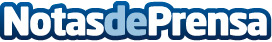 Abre el primer spa de cerveza de EspañaGranada es la ciudad elegida para abrir la primera franquicia de un spa de cerveza en España, una idea con proyección internacional que no podía nacer con mejor lugar de referencia. Los  tratamientos  que  se  realizan  utilizan  productos  100%  granadinos.  Desde la emblemática cerveza Alhambra hasta los cosméticos diseñados y elaborados por los Laboratorios Brech ubicados en Atarfe. Una apuesta que recorrerá los 15 centros franquiciados para el resto de España que serán abiertos durante 2018Datos de contacto:Lucía Villarrubia (Comunicación Beer Spa Internacional)607341501Nota de prensa publicada en: https://www.notasdeprensa.es/abre-el-primer-spa-de-cerveza-de-espana_1 Categorias: Nacional Entretenimiento Eventos http://www.notasdeprensa.es